GRADE AND LOCATION OF POWER DOPPLER ARE PREDICTIVE OF RADIOGRAPHIC DAMAGE PROGRESSION IN RHEUMATOID ARTHRITIS PATIENTS IN CLINICAL REMISSION INDUCED BY TNFα BLOCKERSBernd Raffeiner1,2, Enrico Grisan3, Francesca Ometto1, Costantino Botsios1, Roberto Stramare4, Gaia Rizzo3, Livio Bernardi1, Leonardo Punzi1, Andrea Doria1. 1. Rheumatology Unit, Department of Medicine - DIMED, University of Padova, Padova, Italy2. Rheumatology Unit, Department of Medicine, Central Hospital of Bolzano, Bolzano, Italy3. Department of Information Engineering, University of Padova, Padova, Italy4. Radiology, Department of Medicine – DIMED, University of Padova, Padova, ItalyAUTHORS’ CONTRIBUTIONBR made substantial contribution to study conception and design, to data acquisition, analysis and interpretation and drafted the manuscript. EG and GR were involved in analysis and interpretation of data. FO made substantial contribution to data analysis and interpretation and drafted the manuscript. CB, RS and LB were involved in the study conception and design and in data acquisition. LP and AD made substantial contribution to study conception and design and to revise the manuscript critically for important intellectual content. All authors read and approved the final manuscript.CORRESPONDING AUTHORMD, PhD, Bernd RaffeinerRheumatology Unit, Department of Medicine – DIMED, University of PadovaRheumatology Unit, Department of Medicine, Central Hospital of Bolzano, Bolzano, ItalyVia Giustiniani, 2, 35128 Padova (Italy)Phone: +39 049 821 21 90Fax: +39 049 821 21 91berndraffeiner@yahoo.com SHORT TITLEDoppler Predicts Radiographic ProgressionABSTRACTObjectivesTo investigate the association of power Doppler (PD) signal, grade and location with radiographic progression in rheumatoid arthritis (RA) patients in remission.MethodsA prospective observational study was conducted on consecutive 125 RA patients in stable DAS28 remission (≥6 months) achieved with anti-TNFα. At baseline, patients in stable remission underwent radiographic and ultrasound examination of wrists, metacarpophalangeal, proximal interphalangeal, and metatarsophalangeal joints. Semi-quantitative PD scoring (0-3) was recorded. We scored PD according to two locations: 1) capsular or within synovia without bone contact, and 2) with bone contact or penetrating bone cortex. Radiographic progression was defined as a change in van der Hejide modified-total Sharp Score (∆TSS)>0 at 1-year follow-up. Risk ratios (RR) of radiographic progression according to presence, grade and location of PD were calculated. ResultsFour patients were excluded because of missing data. At baseline, 59/121 (48.7%) patients had PD signal at least in one joint: 57.6% (34/59) had a maximum PD grade of 1, 23.7% (14/59) 2 and 18.6% (11/59) 3. PD location 2 was found in 74.6% patients (44/59). At 1-year follow-up, 17/121 patients experienced radiographic progression: all had a positive PD signal at baseline (RR 2.47, p<0.0001).Baseline PD grade 2 and grade 3 were associated with a RR of radiographic progression of 4.58, p <0.01 and 3.49 p <0.05, respectively, and PD location 2 with a RR of 3.49, p <0.0001. ConclusionsHigher PD grades and PD in contact with/or penetrating bone profile are associated with radiographic progression in patients in DAS28 remission. KEY WORDSRheumatoid arthritis, power Doppler, power Doppler location, power Doppler grade, remission, radiographic progression, ultrasound, erosion, synovitis, anti-TNFα agents.IntroductionThe predictive value of ultrasound (US) findings in rheumatoid arthritis (RA) has gained an increasing interest in recent years especially with regard to the assessment of patients in remission [1]. US synovitis already proved to be predictive of radiographic progression in patients treated with conventional DMARDs [2], but no information is available in patients treated with TNFα blockers. In patients treated with DMARDs, significant correlation was found between US findings and DAS28 change at 1-year follow-up or radiographic progression, while no association was found with baseline, clinical, laboratory and functional variables [3]. The Leeds group has reported that joint inflammation detected by US or magnetic resonance imaging (MRI) is frequent even in patients in clinical remission [4,5]. In RA patients achieving clinical remission with the combination of DMARDs and a TNFα blockers, US gray scale synovitis was detected in 50.7% of the examined joints and power Doppler (PD) synovitis in 15.2% [6]. Imaging synovitis was most frequently observed in wrists, hands and feet, while PD signal was uncommon in the metatarsophalangeal joints (MTPs), except in the fifth MTP joint [6].In RA patients treated with DMARDs, baseline US synovial hypertrophy, PD and MRI synovitis scores in individual joints were significantly associated with progressive radiographic damage in the same joint [7]. A significant association was also found between PD score at baseline and structural progression over 12 months in asymptomatic metacarpophalangeal joints (MCPs); in addition, a 12 fold higher odds of structural progression was observed in the joints with increased PD signal [7]. TNFα blockers are known to be highly effective in blocking radiological damage through direct inhibition of osteoclastogenesis [8,9] and proved effective even at a half dose in halting radiological damage if remission is stable [10]. The association of PD with damage progression in RA patients in remission achieved with TNFα blockers has not been unraveled yet. The aim of our study was to investigate the rate of US synovitis, defined as synovial hypertrophy and PD signal, in patients in clinical remission (DAS28<2.6) induced by TNFα blockers and to assess the grade and location of PD signal. Further, the association of PD signal, PD grade and PD location with radiographic progression was investigated.MethodsA prospective observational study was performed in 125 consecutive RA patients on TNFα blockers, who were in stable (≥6 months) DAS28 remission [11]. The study was approved by the local Ethics Committee and all patients signed an informed consent. At baseline, demographics, clinical and laboratory variables and treatment information of patients in stable DAS28 remission were collected. US examination was performed in dorsal view of MCPs, proximal interphalangeal joints (PIPs), wrists (inter- and radio-carpal) and MTPs with Logiq 7 (GE, Fairfield, Connecticut) and 18 MHz linear probe. Active synovitis was identified by PD and the number of joints with positive PD signal was recorded together with the semi-quantitative PD scoring, ranging from 0 to 3. PD grade of each patient was defined according to the highest PD grade found in the assessed joints. The location of PD signal in the synovial tissue was scored as follows: capsular or within synovia without bone contact (location 1) and with bone contact or penetrating bone cortex (location 2) (Figure 1). PD location in each patient was defined as location 2 if location 2 was found at least in one joint; otherwise PD location was defined as location 1. All patients underwent hands and feet radiographs at baseline and at 1-year follow-up. Radiographic progression was defined as a change in van der Hejide modified-total Sharp Score (∆TSS)>0.The association of continuous variables with radiographic progression was tested with exact permutation distributions. The association of categorical variables with radiographic progression was expressed as the risk ratio (RR) of radiographic progression [12] assessed using two-tailed Fisher's exact test [13,14]. Statistical analysis was performed using Matlab 2014b (The Mathworks, Inc.).ResultsOne hundred twenty-one out of 125 patients had a complete baseline assessment and 1-year radiographic follow-up and were included in the analysis. Baseline characteristics of patients and treatments are reported in Table 1. At the baseline US evaluation, all patients had synovial hypertrophy at least in one joint and almost half of the patients (47.8%, 59/12) had positive PD at least in one joint. PD signal was observed in one joint in 64.4% of the patients (38/59) and in ≥ 2 joints in 35.6% (22/59). The maximum number of joints with positive PD signal at baseline was 8. Among the 4114 analyzed joints (10 MCPs, 10 PIPs, 4 wrists and 10 MTPs per patient), 94 (2.3%) had positive PD: 92.4% (87/94) in the hands, 63.8% (60/94) in the wrists, 21.2% (20/94) in MCPs, 7.5% (7/94) in PIPs, and 7.5% (7/94) in MTPs. Maximum PD grade was 1 in 34/59 (57.6%) patients, 2 in 14/59 (23.7%), and 3 in 11/59 (18.6%). The majority of PD signals (44/59, 74.6%) was in location 2, with bone contact or penetrating bone cortex.Only 17/121 (14.0%) patients experienced radiographic progression after one year, defined as a ∆TSS>0. Mean ∆TTS in the 17 patients who progressed was 1.14 ± 1.63. Demographics, clinical, laboratory variables and treatments were not associated with an increased risk of radiographic progression (Table 1). No patient without PD signal at the baseline US examination experienced radiographic progression, while almost one third of the patients with baseline PD signal in at least one joint had radiographic progression (17/59, 28.8%): the RR of radiographic progression in patients with baseline positive PD signal in at least one joint was 2.47, p <0.0001 (Table 2). Four out of 11 (36.6%) patients with PD grade 3 had radiographic progression (RR 3.49, p<0.05), 6/14 (42.8%) with grade 2 (RR 4.58, p<0.01) and 7/34 (20.6%) with grade 1 (RR 1.58, not significant) (Table 2). Sixteen out of 44 (36.3%) patients with PD location 2 had radiographic progression (RR 3.49, p <0.0001), compared with only 1/15 (6.6%) with PD location 1 (RR 0.44, not significant) (Table 2). The joints with PD signal at baseline were the site of radiographic progression in half of the cases 10/17 (56.9%), while in the other 43.1% of patients the site of radiographic progression was different. DiscussionIn the last years, several US and MRI scores and techniques have been introduced to monitor RA in remission and detect even subclinical disease activity [15].Several studies have shown the ability of US to detect gray scale synovitis and synovial PD activity in a high percentage of RA patients in clinical remission treated with conventional DMARDs [16]. The US assessment of wrists, MCPs, ankles, and MTPs showed the highest sensitivity in detecting synovial hypertrophy and PD signal in patients in remission according to DAS28 and SDAI [17]. In our study we tested PD signal in MCPs, PIPs, wrists and MTPs since these are the joints considered in the radiographic scoring by TSS. Synovial hypertrophy was found in all patients in clinical remission and this finding was consistent with the long disease duration of our patients. About half of the patients (48.7%) had PD signal in at least one joint, despite sustained DAS28 remission induced by TNFα blockers. In our study the most involved joints were the small joints of the hand and, to a lesser extent, MTPs as previously reported [5]. The US assessment of MTPs does not seem to be mandatory, as it was never found as the sole site of US synovitis. If we had excluded the US assessment of MTPs at baseline, we would not have missed any patients who developed radiographic progression afterwards.Subclinical synovitis detected with PD signal has already proved predictive of disease relapse [18-20] and of radiographic progression [7,21]. Disease relapses in RA are associated with radiographic progression [22] and PD signal proved to be the most accurate predictor of disease relapse. Positive PD has been associated with worse clinical and functional outcomes at 6 and 12 months in RA patients in remission treated with conventional DMARDs and has proved to predict the failure of biologic tapering in RA patients in remission [23-25]. In the study by Foltz et al., 30.6% of patients in remission had a disease relapse and 10.6% radiographic progression over 1-year follow-up [21]. The baseline number of PD positive joints was also a predictor of relapse (OR 6.3) and the baseline grade of PD synovitis predicted disease progression (OR 1.4), whereas MRI was not predictive of adverse clinical and radiographic outcomes [21]. In our patients no disease relapses were observed probably because of the stringent definition of clinical remission. Indeed, we considered only patients who maintained remission for at least 6 months, whereas in the study by Foltz et al. both patients in remission or in low disease activity for at least 2 months were included. Further, all patients in our study were treated with TNFα blockers compared with 20% in the study by Foltz et al.We observed subclinical disease activity even in patients in DAS28 remission induced by TNFα blockers. Notably, PD signal at least in one joint at the baseline increased by 2-fold the risk of radiographic progression. We also confirmed that patients with higher PD grades were more prone to experience radiographic progression. Remarkably, we were able to identify the location of PD signal as a strong predictor of radiographic progression. If PD signal is in contact with the bone or penetrates into the bone surface (location 2), the risk of radiographic progression is increased by more than 3-fold, whereas a PD signal location 1 seems to be associated with a lower risk of structural damage. This is the first study specifically investigating the location of the PD signal and our results support the pathogenic role of synovial inflammation in the erosive bone damage. Brown et al. found that synovitis, detected by MRI or US, is predictive of structural damage and reported that PDUS synovitis positively predicted erosive radiographic progression either in the single patient or in the single joint [7]. Besides, a “disconnect” hypothesis between synovitis and erosion development in RA joints has been suggested: progression of bone erosion can be absent despite persistent MRI and US synovitis in patients treated with the combination of DMARDs and TNFα blockers [26]. Thus, the absence of radiographic progression in patients treated with the combination of DMARDs and TNFα blockers does not seem to be related to the complete suppression of imaging-detected synovitis [5]. The combination of conventional DMARDs with TNFα blockers might be more effective in halting erosive bone damage than suppressing synovitis. The “disconnect” hypothesis, also called “two-compartment model”, might explain why in our study the sites of baseline PD signal were not the sites of radiographic progression in almost half (43.1%) of the cases. The limited sensitivity of X-rays in detecting structural damage and of US in detecting osteitis might explain part of the disconnection between synovitis and erosion. However, there is clear evidence that osteitis is strongly predictive of bone erosion even more than synovitis, supporting the idea that there is a direct association of bone damage with early signs of bone inflammation rather than with synovial inflammation. The “disconnect” hypothesis further supports the role of TNFα blockers in halting osteoclast-mediated bone destruction pathway. Notably, TNFα blockers inhibit the erosive pathway, even if osteitis and synovitis show a low-grade progression. PD proved to be useful in evaluating patients in clinical remission by identifying those who are at high risk of radiographic damage despite treatment with TNFα blockers. Specifically, patients with higher PD grades and those with PD signal in contact or penetrating bone profile at least in one joint are more prone to radiographic progression.KEY MESSAGESAlmost half of rheumatoid arthritis patients in DAS28 remission have positive power Doppler signal. Higher power Doppler grades are associated with radiographic progression. Power Doppler signal in contact with/or penetrating bone profile is associated with radiographic progression.ACKNOWLEDGEMENTSNone. CONFLICT OF INTEREST STATEMENTThe authors declare no conflicts of interest. FUNDING STATEMENTNo funding was required. REFERENCES[1] Nguyen H, Ruyssen-Witrand A, Gandjbakhch F, Constantin A, Foltz V, Cantagrel A. Prevalence of ultrasound-detected residual synovitis and risk of relapse and structural progression in rheumatoid arthritis patients in clinical remission: a systematic review and meta-analysis. Rheumatology 2014;53:2110-18.[2] Taylor PC, Steuer A, Gruber J et al. Comparison of ultrasonographic assessment of synovitis and joint vascularity with radiographic evaluation in a randomized, placebo-controlled study of infliximab therapy, in early rheumatoid arthritis. Arthritis Rheum 2004:1107-16.[3] Naredo E, Collado P, Cruz A et al. Longitudinal power Doppler ultrasonographic assessment of joint inflammatory activity in early rheumatoid arthritis: predictive value in disease activity and radiologic progression. Arthritis Rheum 2007;57:116-24.[4] Saleem B, Brown AK, Keen H et al. Extended report: should imaging be a component of rheumatoid arthritis remission criteria? A comparison between traditional and modified composite remission scores and imaging assessments. Ann Rheum Dis 2011;70:792-8.[5] Saleem B, Brown AK, Keen H et al. Disease remission state in patients treated with the combination of tumor necrosis factor blockade and methotrexate or with disease-modifying antirheumatic drugs: a clinical and imaging comparative study. Arthritis Rheum 2009;60:1915-22.[6] Wakefield RJ, Freeston JE, Hensor EM et al. Delay in imaging versus clinical response: a rationale for prolonged treatment with anti-tumor necrosis factor medication in early rheumatoid arthritis. Arthritis Rheum 2007;57:1564-7.[7] Brown AK, Conaghan PG, Karim Z et al. An explanation for the apparent dissociation between clinical remission and continued structural deterioration in rheumatoid arthritis. Arthritis Rheum 2008;58:2958-67.[8] Catrina AI, Af Klint E, Ernestam S et al. Anti-tumor necrosis factor therapy increases synovial osteoprotegerin expression in rheumatoid arthritis. Arthritis Rheum 2006;54:76-81.[9] Kubota A, Hasegawa K, Suguro T, Koshihara Y. Tumor necrosis factor-alpha promotes the expression of osteoprotegerin in rheumatoid synovial fibroblasts. J Rheumatol 2004;31:426-35.[10] Raffeiner B, Botsios C, Ometto F et al. Effects of half dose etanercept (25 mg once a week) on clinical remission and radiographic progression in patients with rheumatoid arthritis in clinical remission achieved with standard dose. Clin Exp Rheumatol 2015; 33:63-8.[11] Ometto F, Botsios C, Raffeiner B et al. Methods used to assess remission and low disease activity in rheumatoid arthritis. Autoimmun Rev 2010; Jan;9:161-4.[12] Altman DG. Practical statistics for medical research. London: Chapman and Hall 1991.[13] Fisher RA. On the interpretation of x2 from contingency tables, and the calculation of P. Journal of the Royal Statistical Society 1922;85(1):87-94.[14] Yates F. Tests of Significance for 2 x 2 Contingency Tables (with discussion). Journal of the Royal Statistical Society 1984;147(3):426-63.[15] Stramare R, Coran A, Faccinetto A et al. MR and CEUS monitoring of patients with severe rheumatoid arthritis treated with biological agents: a preliminary study. Radiol Med 2014;119:422-31.[16] Brown AK, Quinn MA, Karim Z et al. Presence of significant synovitis in rheumatoid arthritis patients with disease-modifying antirheumatic drug-induced clinical remission: evidence from an imaging study may explain structural progression. Arthritis Rheum 2006;54:3761-73.[17] Naredo E, Valor L, De la Torre I et al. Ultrasound joint inflammation in rheumatoid arthritis in clinical remission: how many and which joints should be assessed? Arthritis Care Res 2013;65:5127.[18] Scirè CA, Montecucco C, Codullo V, Epis O, Todoerti M, Caporali R. Ultrasonographic evaluation of joint involvement in early rheumatoid arthritis in clinical remission: power Doppler signal predicts short-term relapse. Rheumatology 2009;48:109-27.[19] Peluso G, Michelutti A, Bosello S, Gremese E, Tolusso B, Ferraccioli G. Clinical and ultrasonographic remission determines different chances of relapse in early and long standingrheumatoid arthritis. Ann Rheum Dis 2011;70:172-5.[20] Saleem B, Brown AK, Quinn M et al. Can flare be predicted in DMARD treated RA patients in remission, and is it important? A cohort study. Ann Rheum Dis 2012;71:1316-21.[21] Foltz V, Gandjbakhch F, Etchepare F et al. Power Doppler ultrasound, but not low-field magnetic resonance imaging, predicts relapse and radiographic disease progression in rheumatoid arthritis patients with low levels of disease activity. Arthritis Rheum 2012;64:67-76.[22] Ometto F, Raffeiner B, Bernardi L et al. Self-reported flares are predictors of radiographic progression in rheumatoid arthritis patients in 28-joint disease activity score remission: a 24-month observational study. Arthritis Res Ther. 2016 May 23;18:120.[23] Saleem B, Keen H, Goeb V et al. Patients with RA in remission on TNF blockers: when and in whom can TNF blocker therapy be stopped? Ann Rheum Dis 2010;69:1636-42.[24] Marks JL, Holroyd CR, Dimitrov BD et al. Does combined clinical and ultrasound assessment allow selection of individuals with rheumatoid arthritis for sustained reduction of anti-tumor necrosis factor therapy? Arthritis Care Res 2015; 67:746-53.[25] Naredo E, Valor L, De la Torre I et al. Predictive value of Doppler ultrasound-detected synovitis in relation to failed tapering of biologic therapy in patients with rheumatoid arthritis.Rheumatology 2015;54(8):1408-14. [26] McQueen F, Naredo E. The ‘disconnect’ between synovitis and erosion in rheumatoid arthritis: a result of treatment or intrinsic to the disease process itself? Ann Rheum Dis 2011;70(2):241-4Table 1. Baseline clinical and ultrasound variables of patients in stable DAS28 remission and association with radiographic progression. Association of clinical and ultrasound variables with radiographic progression are presented as correlations of continuous variables (p-values assessed by exact permutation distributions), and risk ratios of categorical variables (p-value assessed with two-tailed Fisher's exact test).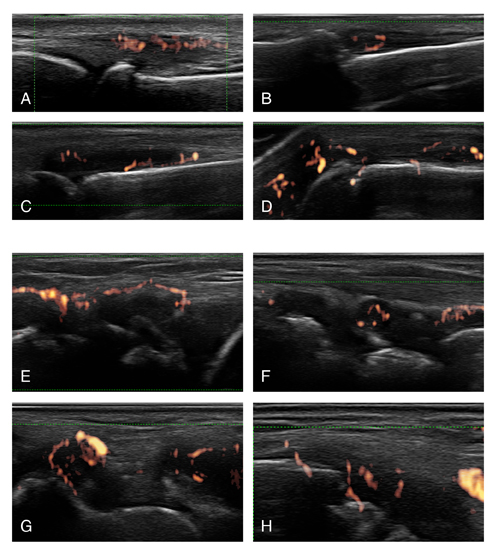 Figure 1. Classification of power Doppler location. Location at the metacarpophalangeal level A-D) and at the wrist level (E-H). Location 1: capsular (A,E) or within synovia (B,F) without bone contact; location 2: with bone contact (C,G) or penetrating bone cortex (D,H). power Doppler location of each patient was defined as location 2 if location 2 was found at least in one joint, otherwise power Doppler location was defined as location 1.TotalTotalPatients without radiographic progressionPatients without radiographic progressionPatients with radiographic progressionPatients with radiographic progressionSpearman’s rhoSpearman’s rhoRisk ratioRisk ratiop-valuep-valueConfidence intervalConfidence intervalNumber Number 1211041041717Clinical variablesClinical variablesClinical variablesClinical variablesClinical variablesClinical variablesClinical variablesClinical variablesClinical variablesClinical variablesClinical variablesClinical variablesClinical variablesClinical variablesClinical variablesFemale, n (%)Female, n (%)105 (86.8)90 (86.5)90 (86.5)15 (88.2)15 (88.2)--0.870.871.001.000.22 - 3.510.22 - 3.51Age (years),mean ± SDAge (years),mean ± SD56.0 ± 12.862.0 ± 7.462.0 ± 7.455.0 ± 13.255.0 ± 13.20.180.18--0.050.05-0.002 - 0.34-0.002 - 0.34Disease duration (years),mean ± SDDisease duration (years),mean ± SD14.6 ± 8.915.9 ± 10.015.9 ± 10.014.3 ± 8.714.3 ± 8.70.050.05--0.600.60-0.13 - 0.22-0.13 - 0.22Positive RF and/or ACPA, n (%)Positive RF and/or ACPA, n (%)86 (71.1)71 (68.3)71 (68.3)15 (88.2)15 (88.2)--1.291.290.140.141.04 - 1.611.04 - 1.61TSS progression per year, mean ± SDTSS progression per year, mean ± SD8..7 (5.8)11.9 (6.2)11.9 (6.2)8.2 (5.6)8.2 (5.6)0.160.16--0.070.07-0.14 - 0.33-0.14 - 0.33TSS at baseline, mean ± SDTSS at baseline, mean ± SD91.2 ± 74.9119.1 ± 70.8119.1 ± 70.886.7 ± 74.986.7 ± 74.90.180.18--0.050.050.00 - 0.340.00 - 0.34Number of DMARDs treatments before biologics, mean ± SDNumber of DMARDs treatments before biologics, mean ± SD2.4 ± 1.22.3 ± 1.32.3 ± 1.32.4 ± 1.12.4 ± 1.1-0.01-0.01--0.880.88-0.20 - 0.16-0.20 - 0.16NSAIDs use before biologics, n (%)NSAIDs use before biologics, n (%)82 (67.8)69 (66.3)69 (66.3)13 (76.5)13 (76.5)--1.151.150.570.570.86 - 1.550.86 - 1.55Cumulative previous prednisone dose (g), mean ± SDCumulative previous prednisone dose (g), mean ± SD27.8 ± 24.434.1 ± 29.034.1 ± 29.026.8 ± 23.526.8 ± 23.50.120.12--0.200.20-0.06 - 0.29-0.06 - 0.29Prednisone daily dose before biologics (mg), mean ± SDPrednisone daily dose before biologics (mg), mean ± SD5.1 ± 1.95.6 ± 1.15.6 ± 1.15.0 ± 2.05.0 ± 2.00.070.07--0.480.48-0.11 - 0.25-0.11 - 0.25DAS28 before biologics, mean ± SDDAS28 before biologics, mean ± SD5.0 ± 0.85.3 ± 0.75.3 ± 0.75.0 ± 0.95.0 ± 0.90.160.16--0.080.08-0.02 - 0.33-0.02 - 0.33CRP before biologics (mg/l), mean ± SDCRP before biologics (mg/l), mean ± SD18.8 ± 22.117.5 ± 13.917.5 ± 13.919.0 ± 23.319.0 ± 23.30.030.03--0.740.74-0.15 - 0.21-0.15 - 0.21Number of biological treatments, mean ± SDNumber of biological treatments, mean ± SD1.4 ± 0.71.6 ± 0.91.6 ± 0.91.4 ± 0.61.4 ± 0.6-0.02-0.02--0.850.85-0.20 - 0.16-0.20 - 0.16Concomitant DMARDs, n (%)Concomitant DMARDs, n (%)72 (59.5)59 (56.7)59 (56.7)13 (76.5)13 (76.5)--1.341.340.270.270.99 - 1.840.99 - 1.84Concomitant NSAIDS. n (%)Concomitant NSAIDS. n (%)24 (19.8)17 (16.3)17 (16.3)7 (41.2)7 (41.2)--1.251.250.020.021.23 - 5.151.23 - 5.15Prednisone daily dose (mg), mean ± SD3.3 ± 2.13.3 ± 2.13.4 ± 2.23.4 ± 2.23.3 ± 2.13.3 ± 2.10.030.03--0.710.71-0.14 - 0.21-0.14 - 0.21Ultrasound variablesUltrasound variablesUltrasound variablesUltrasound variablesUltrasound variablesUltrasound variablesUltrasound variablesUltrasound variablesUltrasound variablesUltrasound variablesUltrasound variablesUltrasound variablesUltrasound variablesUltrasound variablesUltrasound variablesNumber of joints with positive PD signalNumber of joints with positive PD signalNumber of joints with positive PD signalNumber of joints with positive PD signalNumber of joints with positive PD signalNumber of joints with positive PD signalNumber of joints with positive PD signalNumber of joints with positive PD signalNumber of joints with positive PD signalNumber of joints with positive PD signalNumber of joints with positive PD signalNumber of joints with positive PD signalNumber of joints with positive PD signalNumber of joints with positive PD signalNumber of joints with positive PD signal≥ 1 joint, n (%)59 (48.8)59 (48.8)42 (40.4)42 (40.4)17 (100)17 (100)--2.472.47<0.0001<0.00011.96 - 3.131.96 - 3.13≥2 joints, n (%)21 (17.3)21 (17.3)15 (14.4)15 (14.4)6 (35.3)6 (35.3)--2.452.45<0.05<0.051.10 - 5.421.10 - 5.42≥ 3 joints, n (%)7 (5.8)7 (5.8)5 (5.8)5 (5.8)2 (11.8)2 (11.8)--2.452.450.260.260.51 - 11.620.51 - 11.62≥4 joints, n (%)3 (2.5)3 (2.5)2 (1.9)2 (1.9)1 (5.9)1 (5.9)--3.053.050.370.370.29 - 31.920.29 - 31.92PD signal gradePD signal gradePD signal gradePD signal gradePD signal gradePD signal gradePD signal gradePD signal gradePD signal gradePD signal gradePD signal gradePD signal gradePD signal gradePD signal gradePD signal gradeGrade 1, n (%)34 (28.1)34 (28.1)27 (25.9)27 (25.9)7 (41.2)7 (41.2)--1.581.580.160.160.82 - 3.050.82 - 3.05Grade 2, n (%)14 (11.6)14 (11.6)8 (7.7)8 (7.7)6 (35.3)6 (35.3)--4.584.58<0.01<0.011.82 - 11.581.82 - 11.58Grade 3, n (%)11 (9.1)11 (9.1)7 (6.7)7 (6.7)4 (23.5)4 (23.5)--3.493.49<0.05<0.051.14 - 10.671.14 - 10.67Power Doppler signal locationPower Doppler signal locationPower Doppler signal locationPower Doppler signal locationPower Doppler signal locationPower Doppler signal locationPower Doppler signal locationPower Doppler signal locationPower Doppler signal locationPower Doppler signal locationPower Doppler signal locationPower Doppler signal locationPower Doppler signal locationPower Doppler signal locationPower Doppler signal locationLocation 1, capsular or within synovia without bone contact, n (%)15 (12.4)15 (12.4)14 (13.5)14 (13.5)1 (5.9)1 (5.9)--0.440.440.910.910.06 - 3.110.06 - 3.11Location 2, with bone contact or penetrating bone cortex, n (%)44 (36.4)44 (36.4)28 (26.9)28 (26.9)16 (94.1)16 (94.1)--3.493.49<0.0001<0.00012.49 - 4.902.49 - 4.90